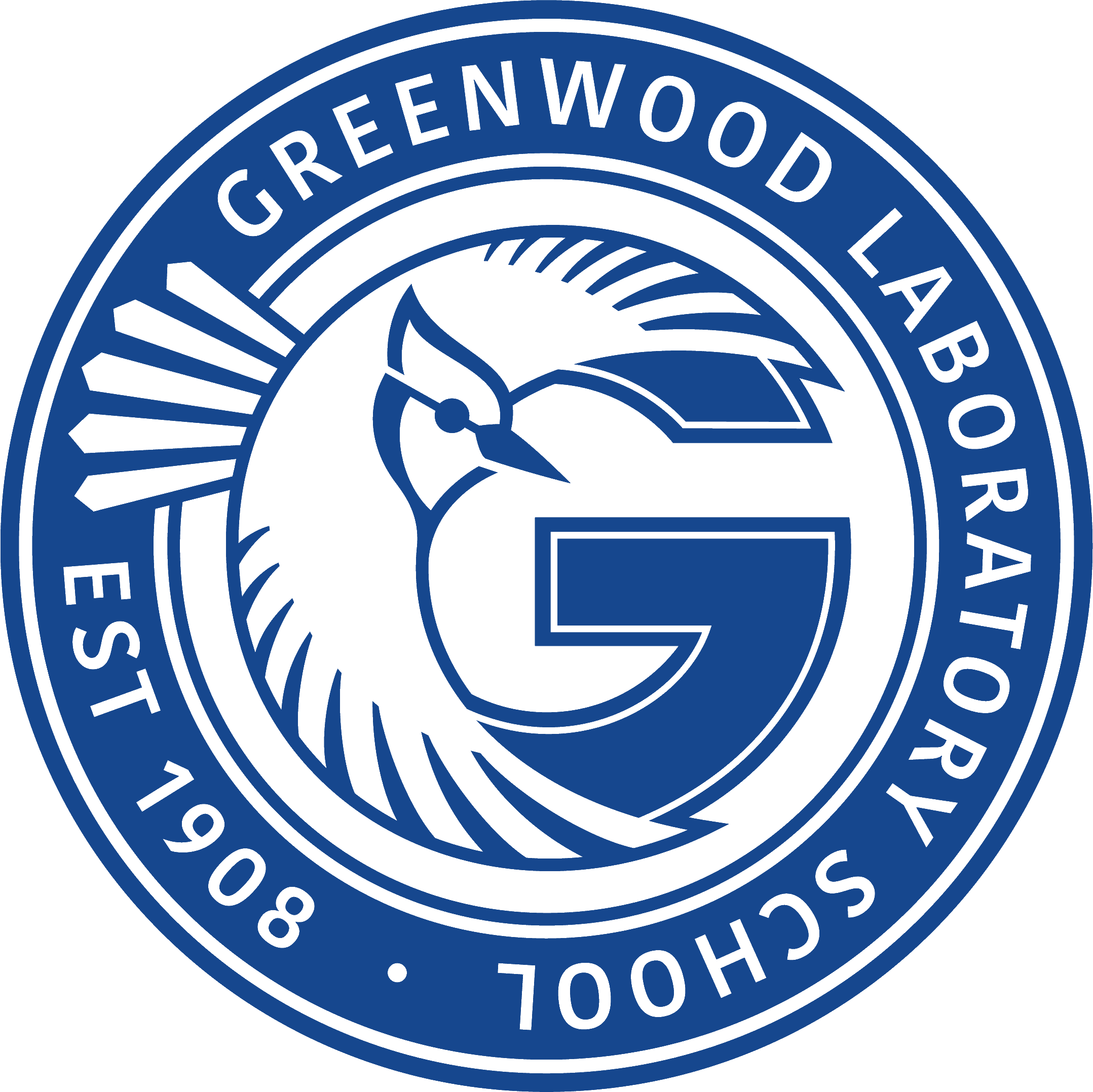 GLS Wellness Stretching Routine*** Please hold each stretch for 10 secondsPoint your toesPull them backChin to the knee (right & left) Quad stretch (right & left)Back stretch (right & left)Crunches (15)Push-ups (10)Shoulders Hand behind your head (right & left)